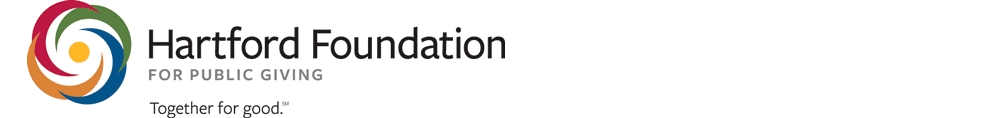 Avon Greater Together Community FundAdvisory Committee Application FormBackground:The Avon Greater Together Community Fund was established to support residents of Avon to take ownership around the needs in our town and to encourage broad and inclusive civic engagement. The Hartford Foundation for Public Giving established the fund in 2020 with an initial investment of $100,000. Since then, the Avon Greater Together Community Fund has received another $60,000 totaling in an investment of $160,000. The Advisory Committee manages the fund and is inclusive and reflective of all Avon residents. Therefore, we are prioritizing recruitment of different perspectives and experiences that are not already represented on the committee. Participation in the Advisory Committee is open to all Avon residents age 14 and older, with the exception of elected officials. Previous experience in community organizations or in grant-making is not needed.Schedule and Time Commitment:The Advisory Committee launched this work in September 2020. Advisory Committee members are expected to make at least a one-year commitment. The time commitment is at least 2-4 hours per month, starting with a regular monthly meeting attendance in addition to any supplementary meetings that may be necessary to meet deadlines decided on as a committee. Given the inclusive nature of this effort, advisory committees will be supported to organize their work in a way that includes all.Advisory Committee Responsibilities:Decide on the Committee’s evolving operating procedures Develop a process to receive and evaluate applications to the fundMake funding decisionsInstructions to Apply:After submitting your application, you can expect to hear from us within 2 weeks for a brief conversation.Please return via email to: avontogetherfund@gmail.com. Questions can also be sent to avontogetherfund@gmail.com. If you need any additional information, visit www.hfpg.org/avoncf.
Thank you for your interest in serving on the Advisory Committee! A current member of the Committee will be in touch with you regarding next steps.Full Name: Full Name: Phone Number:Organizational affiliation (if any, such as PTO, Rotary, new resident, etc.):Email Address:Address:Preferred method of communication: Cell  Text Landline EmailCheck preferenceIf a student, what school do you attend? What grade are you in?Why are you interested in participating in the Advisory Committee for Avon’s Community Fund?Why are you interested in participating in the Advisory Committee for Avon’s Community Fund?Please tell us about yourself. (Describe yourself as you choose.)Please tell us about yourself. (Describe yourself as you choose.)What talents or skills sets would you bring as an Advisory Committee member?What talents or skills sets would you bring as an Advisory Committee member?